Siv-MeretheSiv-MeretheTil foreldre/foresatte:I denne boken vil elevene skrive ned ting de har lært på skolen, både i stikkordform og i hele setninger. Dersom de klarer å gjøre rede for det som står på en forståelig og god måte, skriver dere OK foran i margen. Viss ikke skriver dere ingen ting. Noen ganger har de bøker med seg hjem og kan lete etter svaret der dersom de ikke husker. Det kan også være at dere kan finne svar på noen av tingene på internett.Eks: Sist uke snakket vi om «Allemannsretten» i naturfag. Da ville jeg latt dem skrive dette i denne boken: Mange ville kanskje klart å forklare punkt 1, 3 og 4, men ikke nr. 2. De punktene de ikke husker, må de enten finne ut av hjemme, eller undersøke på ny når de kommer på skolen igjen. Dersom dere hjemme kan forklare ordene for dem, er det fint, - eller dere kan lete på internett sammen. Skriv under for hver dag på at dere har snakket sammen om dagens ord.Vi vil også oppfordre til at dere går tilbake og repeterer det de har hatt. At dere på torsdag tar en gjennomgang av alle ordene de har skrevet ned den uken for å se om de husker alt. Det er spørsmål fra dette de vil få på ukeprøven. Vi håper dette vil bli en god måte for elevene å lære på, og gi dere som foreldre en bedre innsikt i hva vi holder på med og hvordan det går med deres barn.Siv-MeretheTil foreldre/føresette:I denne boka vil elevene skrive ned ting dei har lært på skulen, både i stikkordform og i heile setningar. Dersom dei klarer å gjer greie for det som står på ein forståeleg og god måte, skriv de OK framfor i margen. Viss ikkle skriv de ingen ting. Nokre gonger har dei bøker med seg heim og kan leite etter svaret der dersom dei ikkje hugsar. Det kan òg være at de kan finne svar på nokre av tinga på internett.Eks: Sist veke snakka vi om «Allemannsretten» i naturfag. Då ville eg latt dei skrive dette i denne boka: Mange ville kanskje klart å forklare punkt 1, 3 og 4, men ikkje nr. 2. Dei punkta dei ikkje hugsar, må dei anten finne ut av heime, eller undersøke på ny når dei kjem på skulen att. Dersom de heime kan forklare orda for dei, er det fint, - eller de kan leite på internett saman. Skriv under for kvar dag på at de har snakket saman om dagens ord.Vi vil òg oppmoda til at de går attende og repeterer det dei har hatt. At de på torsdag tek ein gjennomgang av alle orda dei har skrevet ned den veka for å sjå om dei hugsar alt. Det er spørsmål frå dette dei vil få på vekeprøven. Vi håper dette vil verta ein god måte for elevane å læra på, og gje dykk som foreldre ein betre innsikt i kva vi held på med og korleis det går med dykkar barn.Siv-Merethe I dag har jeg lært: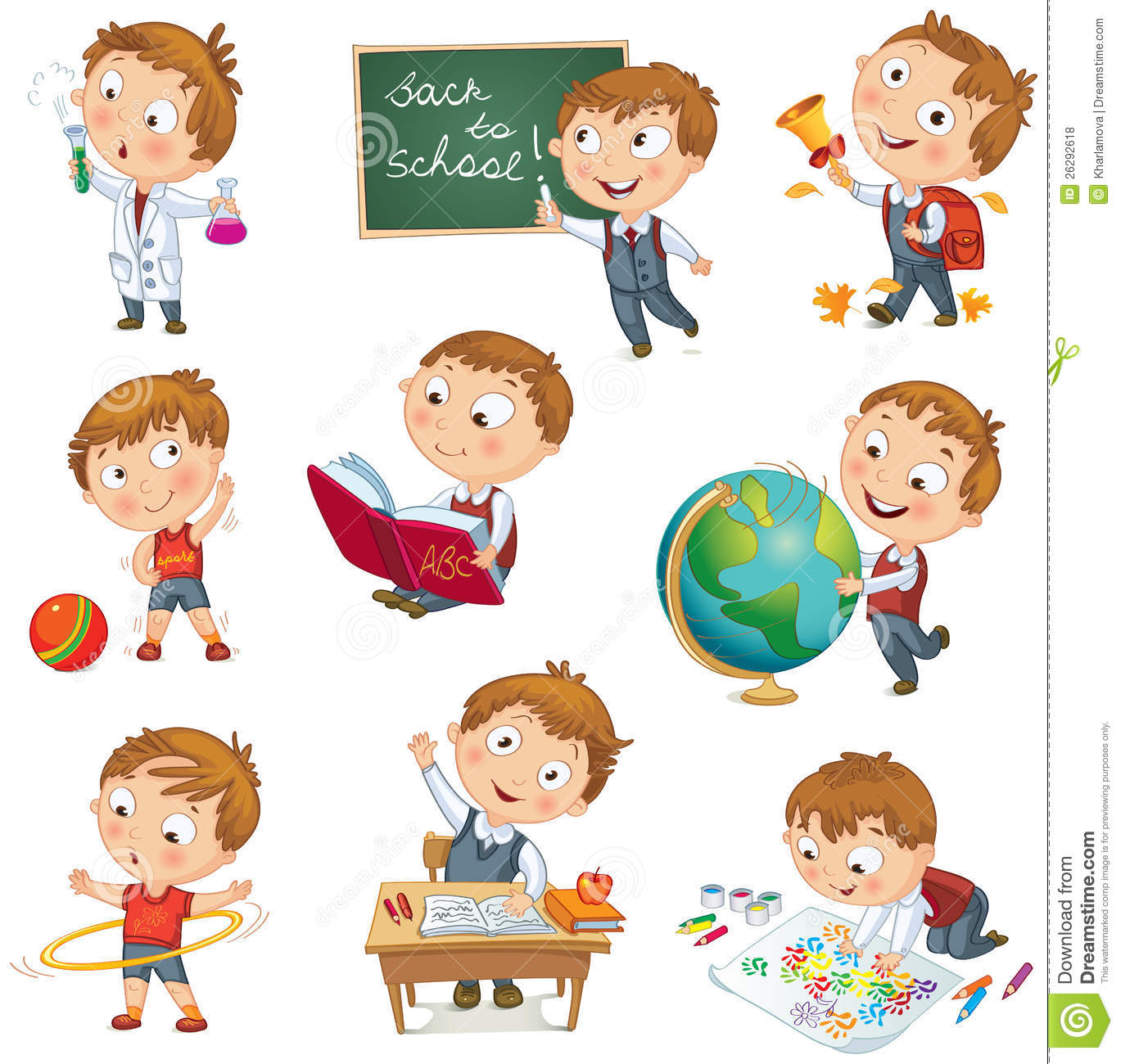  I dag har jeg lært:OkAllemannsretten.Utmark og innmarkOkJeg har rett til…OkJeg har ansvar for….OkAllemannsretten.Utmark og innmarkOkEg har rett til…OkEg har ansvar for….